§584.  Establishment of ambient air quality standardsThe board may recommend to the Legislature reasonable standards, in this chapter called "ambient air quality standards," within a reasonable air quality region regulating and limiting the amount and types of air contaminants which may exist in the ambient air of the region. The standards shall be designed to preserve or enhance the quality of ambient air within the region and to prevent air pollution. The board shall determine by rule the extent to which those standards apply within those areas to which the public does not have general access.  [PL 1989, c. 144, §1 (AMD).]Prior to recommending ambient air quality standards, the board shall offer an opportunity for a public hearing and shall give public notice of its intent to recommend standards for the region in accordance with the Maine Administrative Procedure Act, Title 5, chapter 375.  [PL 1989, c. 144, §1 (AMD).]The board shall solicit and consider all available information concerning the existing quality of the ambient air within the region; the recreational, industrial and residential uses of land within the region; the effects of existing air contaminants and air pollution upon the uses; the availability and effectiveness of air pollution control apparatus designed to control and reduce the existing air contaminants and air pollution; the expense of purchasing and installing the same, and such other evidence as in the board's judgment will enable it to recommend to the Legislature standards necessary to prevent air pollution within the region.  [PL 1989, c. 144, §1 (AMD).]SECTION HISTORYPL 1969, c. 474, §1 (NEW). PL 1971, c. 462, §1 (AMD). PL 1971, c. 618, §12 (AMD). PL 1975, c. 282, §2 (AMD). PL 1979, c. 541, §A272 (AMD). PL 1983, c. 566, §§34-36 (AMD). PL 1983, c. 760, §2 (AMD). PL 1987, c. 878, §1 (AMD). PL 1989, c. 144, §1 (AMD). The State of Maine claims a copyright in its codified statutes. If you intend to republish this material, we require that you include the following disclaimer in your publication:All copyrights and other rights to statutory text are reserved by the State of Maine. The text included in this publication reflects changes made through the First Regular and First Special Session of the 131st Maine Legislature and is current through November 1, 2023
                    . The text is subject to change without notice. It is a version that has not been officially certified by the Secretary of State. Refer to the Maine Revised Statutes Annotated and supplements for certified text.
                The Office of the Revisor of Statutes also requests that you send us one copy of any statutory publication you may produce. Our goal is not to restrict publishing activity, but to keep track of who is publishing what, to identify any needless duplication and to preserve the State's copyright rights.PLEASE NOTE: The Revisor's Office cannot perform research for or provide legal advice or interpretation of Maine law to the public. If you need legal assistance, please contact a qualified attorney.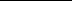 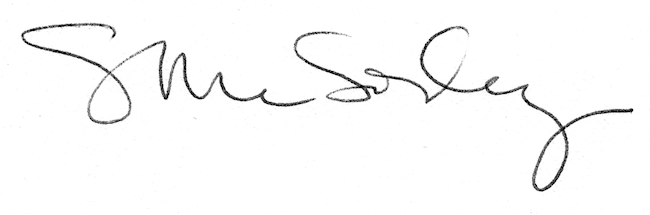 